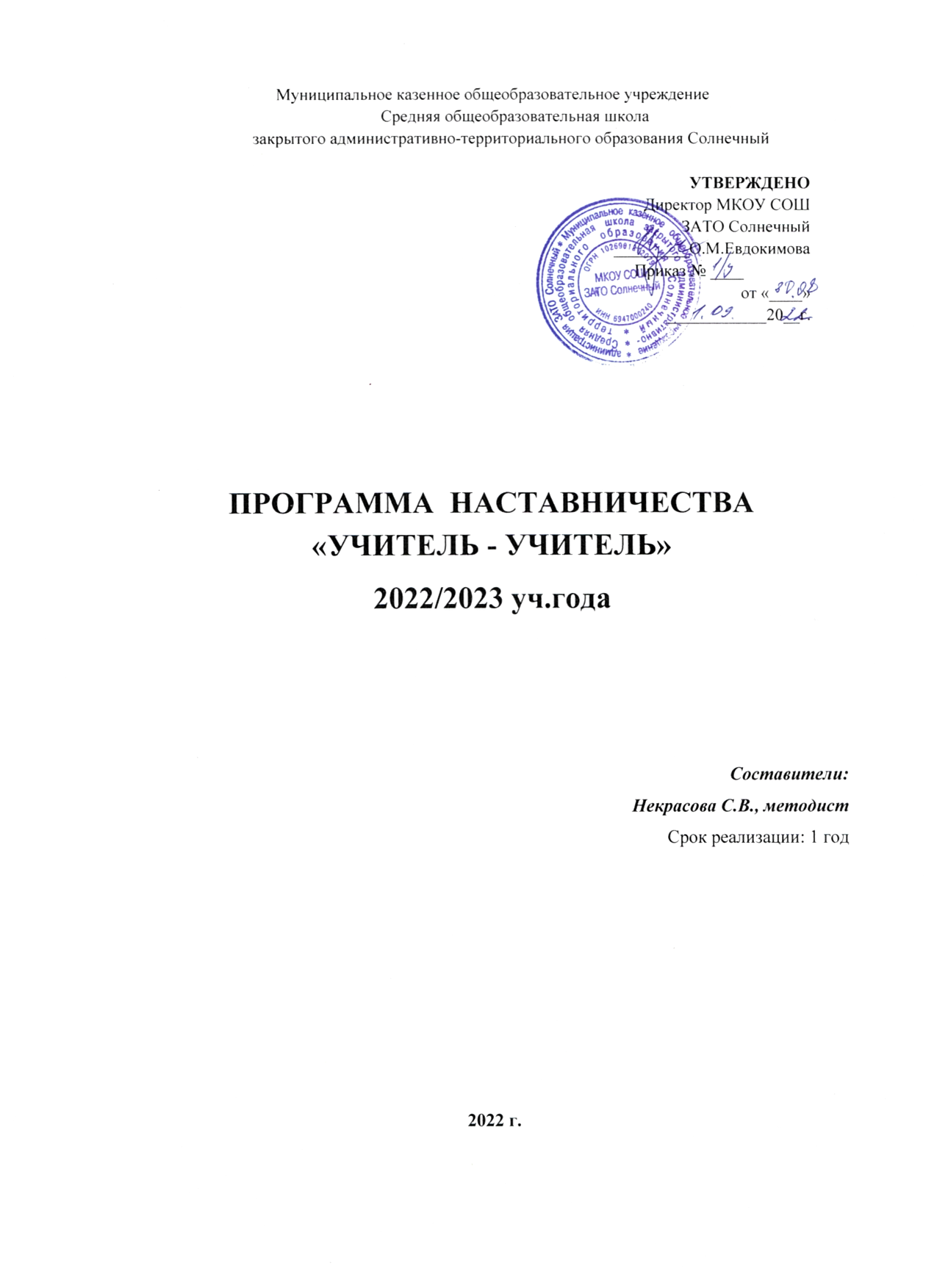 Содержание программыI. Пояснительная записка…………………………………………………………………..II.Содержание программы……………………………………………………………………III. Оценка результатов программы и ее эффективности……………………………IV. План реализации мероприятий программы наставничества на учебный год.. Приложения………………………………………………………………………………ПОЯСНИТЕЛЬНАЯ ЗАПИСКААктуальность разработки программы наставничества Создание программы наставничества продиктовано велением времени. На сегодняшний день не только национальный проект «Образование» ставит такую задачу, как внедрение целевой модели наставничества во всех образовательных организациях, но и сама жизнь подсказывает нам необходимость взаимодействия между людьми для достижения общих целей.Современной школе нужен профессионально-компетентный, самостоятельно мыслящий педагог, психологически и технологически готовый к реализации гуманистических ценностей на практике, к осмысленному включению в инновационные процессы. Овладение специальностью представляет собой достаточно длительный процесс, предполагающий становление профессиональных компетенций и формирование профессионально значимых качеств.Начинающие педагоги слабо представляют себе повседневную педагогическую практику. Проблема становится особенно актуальной в связи с переходом на ФГОС, так как возрастают требования к повышению профессиональной компетентности каждого специалиста. Новые требования к учителю предъявляет и Профессиональный стандарт педагога, вступивший в силу с 01 января 2017 года.Начинающим учителям необходима профессиональная помощь в овладении педагогическим мастерством, в освоении функциональных обязанностей учителя, воспитателя, классного руководителя. Необходимо создавать ситуацию успешности работы молодого учителя, способствовать развитию его личности на основе диагностической информации о динамике роста его профессионализма, способствовать формированию индивидуального стиля его деятельности.Профессиональная помощь необходима не только молодым, начинающим педагогам, но и вновь прибывшим в конкретное образовательное учреждение учителям. Нужно помочь им адаптироваться в новых условиях, ознакомить их с учительской документацией, которую им необходимо разрабатывать и вести в данном учреждении, а также оказывать методическую помощь в работе.  Решению этих стратегических задач будет способствовать создание гибкой и мобильной системы наставничества, способной оптимизировать процесс профессионального становления молодого педагога и вновь прибывшему учителю, сформировать у них мотивацию к самосовершенствованию, саморазвитию, самореализации. В этой системе должна быть отражена жизненная необходимость молодого специалиста  и вновь прибывшего специалиста получить поддержку опытных педагогов-наставников, которые готовы оказать им теоретическую и практическую  помощь на рабочем месте, повысить их профессиональную компетентность.Настоящая программа призвана помочь в организации деятельности наставников с молодыми и вновь прибывшими педагогами на уровне образовательной организации. Данная программа очень актуальна для нашей школы, так как у нас работает один молодой учитель и два вновь прибывших учителей.Взаимосвязь с другими документами организации Рабочая программа наставничества «учитель-учитель» разработана на базе МКОУ СОШ ЗАТО Солнечный в соответствии с распоряжением Министерства образования Российской Федерации от 25.12.2019 года № Р-145 «Об утверждении методологии (целевой модели) наставничества обучающихся для организаций, осуществляющих образовательную деятельность по общеобразовательным, дополнительным общеобразовательным программам среднего профессионального образования, в том числе с применением лучших практик обмена опытом между обучающимися» и в целях реализации в данной образовательной организации региональных проектов национального проекта «Образование»: «Современная школа»; «Успех каждого ребёнка».Цель и задачи программы наставничестваПрограмма наставничества МКОУ СОШ ЗАТО Солнечный направлена на достижение следующей цели: максимально полное раскрытие потенциала личности наставляемого, необходимое для успешной личной и профессиональной самореализации в современных условиях неопределенности, а также создание условий для формирования эффективной системы поддержки, самоопределения и профессиональной ориентации  молодых и вновь прибывших специалистов, проживающих на территории РФ.Задачи:Адаптировать молодых и вновь прибывших специалистов для вхождения в полноценный рабочий режим школы через освоение  норм, требований и традиций школы и с целью закрепления их в образовательной организации.2)Выявить склонности, потребности, возможности и трудности в работе наставляемых педагогов через беседы и наблюдения.3)Спланировать систему мероприятий для передачи навыков, знаний, формирования ценностей у  педагогов с целью  повышения личностного и профессионального уровня наставляемых, а также качества обучения младших школьников.4)Ежегодно отслеживать динамику развития профессиональной деятельности каждого наставляемого  педагога на основании рефлексивного анализа  и качества обучения школьников.5)Оценить результаты программы и ее эффективность.Срок реализации программыДанная программа наставничества   МКОУ СОШ ЗАТО Солнечный рассчитана на 1 год.   Это связано с тем, что план меняется  кадровый состав школы, опытные наставники могут уйти на заслуженный отдых, молодые и новые педагоги поменять место работы и так удобнее будет сделать анализ о проделанной работе наставников с наставляемыми. Поэтому срок реализации данной программы наставничества удобнее сделать на год, чтобы её можно было скорректировать под сложившуюся ситуацию, добавить новую или удалить устаревшую информацию.Начало реализации программы наставничества с 1.09.2022 г., срок окончания  1.09 2023 года.   Применяемые формы наставничества и технологииОсновной формой наставничества данной программы является «учитель-учитель». Данная форма предполагает взаимодействие молодого специалиста (при опыте работы от 0 до 3 лет) или нового сотрудника (при смене места работы) с опытным и располагающим ресурсами и навыками педагогом, оказывающим первому разностороннюю поддержку.Технологии, которые будут применяться в данной программе на 2021 – 2022 учебный год, подобраны исходя из практики работы опытных учителей школы с наставниками, с учётом нехватки времени наставников и в связи со сложившейся эпидемиологической ситуации в регионе и стране.Применяемые в программе элементы технологий: традиционная модель наставничества, ситуационное наставничество, партнёрское, саморегулируемое наставничество.II.СОДЕРЖАНИЕ ПРОГРАММЫ2.1 Основные участники программы и их функции Наставляемые: 1)  Учитель математики и информатики. (Молодой специалист, имеющий малый опыт работы – от 0 до 3 лет, испытывающий трудности с организацией учебного процесса, взаимодействием с учениками, другими педагогами, администрацией или родителями. )2)  Учитель русского языка и литературы.(Специалисты, находящийся в процессе адаптации на новом месте работы, которым необходимо получить представление о традициях, особенностях, регламенте и принципах образовательной организации.)3)Учитель русского языка и литературы (Специалисты, находящийся в процессе адаптации на новом месте работы, которым необходимо получить представление о традициях, особенностях, регламенте и принципах образовательной организации)Наставник для молодого специалиста:   Руководитель ШМО учителей естественно-математического циклаНаставник для вновь прибывших специалистов:Некрасова С.В., методист школыДля реализации поставленных в программе  задач все наставники выполняют две функции или относятся к двум типам наставников:● Наставник-консультант – создает комфортные условия для реализации профессиональных качеств, помогает с организацией образовательного процесса и решением конкретных психолого-педагогических и коммуникативных проблем. Контролирует самостоятельную работу молодого специалиста. ● Наставник-предметник – опытный педагог того же предметного направления, что и молодой учитель, способный осуществлять всестороннюю методическую поддержку преподавания отдельных дисциплин.Для дальнейшей корректировки программы можно использовать примерный перечень функций управления программой наставничества и примерный перечень необходимых мероприятий и видов деятельности (Приложение 1)2.2. Механизм управления программойОсновное взаимодействие между участниками: «опытный педагог – молодой специалист», классический вариант поддержки для приобретения молодым специалистом необходимых профессиональных навыков (организационных, коммуникационных) и закрепления на месте работы.Основными принципами работы с молодыми и вновь прибывшими специалистами являются:  Обязательность - проведение работы с каждым специалистом, приступившим к работе в учреждении вне зависимости от должности и направления деятельности.  Индивидуальность - выбор форм и видов работы со специалистом, которые определяются требованиями должности, рабочим местом в соответствии с уровнем профессионального развития.  Непрерывность - целенаправленный процесс адаптации и развития специалиста продолжается на протяжении 3 лет.  Эффективность - обязательная периодическая оценка результатов адаптации, развития специалиста и соответствия форм работы уровню его потенциала.Требования, предъявляемые к наставнику: -знать требования законодательства в сфере образования, ведомственных нормативных актов, определяющих права и обязанности молодого и вновь прибывшего специалиста по занимаемой должности; -разрабатывать совместно с молодым специалистом план профессионального становления последнего с учетом уровня его интеллектуального развития, педагогической, методической и профессиональной подготовки по предмету; -изучать деловые и нравственные качества молодого специалиста, его отношение к проведению занятий, коллективу школы, учащимся и их родителям, увлечения, наклонности, круг досугового общения; -знакомить молодого специалиста со школой, с расположением учебных классов, кабинетов, служебных и бытовых помещений; -вводить в должность (знакомить с основными обязанностями, требованиями, предъявляемыми к учителю-предметнику, правилами внутреннего трудового распорядка, охраны труда и техники безопасности); -проводить необходимое обучение;-контролировать и оценивать самостоятельное проведение молодым специалистом учебных занятий и внеклассных мероприятий;-разрабатывать совместно с молодым специалистом план профессионального становления; -давать конкретные задания с определенным сроком их выполнения;- контролировать работу, оказывать необходимую помощь; -оказывать молодому специалисту индивидуальную помощь в овладении педагогической профессией, практическими приемами и способами качественного проведения занятий, выявлять и совместно устранять допущенные ошибки;  -личным примером развивать положительные качества молодого специалиста, корректировать его поведение в школе, привлекать к участию в общественной жизни коллектива, содействовать развитию общекультурного и профессионального кругозора; -участвовать в обсуждении вопросов, связанных с педагогической и общественной деятельностью молодого специалиста, вносить предложения о его поощрении или применении мер воспитательного и дисциплинарного воздействия; -периодически докладывать руководителю методического объединения о процессе адаптации молодого специалиста, результатах его труда; -подводить итоги профессиональной адаптации молодого специалиста с предложениями по дальнейшей работе молодого специалиста.Требования к молодому специалисту: - изучать нормативные документы, определяющие его служебную деятельность, структуру, штаты, особенности деятельности школы и функциональные обязанности по занимаемой должности; - выполнять план профессионального становления в установленные сроки; - постоянно работать над повышением профессионального мастерства, овладевать практическими навыками по занимаемой должности; - учиться у наставника передовым методам и формам работы, правильно строить свои взаимоотношения с ним; - совершенствовать свой общеобразовательный и культурный уровень; - периодически отчитываться о своей работе перед наставником и руководителем методического объединения. Формы и методы работы с молодыми и новыми специалистами:  беседы;  собеседования;  тренинговые занятия;  встречи с опытными учителями;  открытые уроки, внеклассные мероприятия;  тематические педсоветы, семинары;  методические консультации; посещение и взаимопосещение уроков;  анкетирование, тестирование;  участие в различных очных и дистанционных мероприятиях;  прохождение курсов.Ответственность за реализацию программы наставничества внутри образовательной организации берут на себя: ● администрация организации  - участников;  ● наставники - участники программы;● педагог-психолог, социальный педагог.Куратором программы наставничества является Некрасова С.В., методист МКОУ СОШ ЗАТО СолнечныйIII. ОЦЕНКА РЕЗУЛЬТАТОВ ПРОГРАММЫ И ЕЕ ЭФФЕКТИВНОСТИ3.1 Организация контроля и оценкиКонтролировать и оценивать работу наставляемых, наставников и всей программы в целом будет куратор.Оценка будет происходить в качестве текущего контроля и итогового контроля. Текущий контроль будет происходить 1 раз в триместр по итогам составленного наставляемыми и наставниками отчёта по форме (Приложение 2), на заседании учителей, как один из рассматриваемых вопросов, а так же на совещании при директоре.Итоговый контроль будет происходить на педагогическом совете, специально посвящённом теме наставничества и на итоговом заседании учителей на основании таблицы результативности программы наставничества за истёкший год, а так же рефлексивного самоанализа наставляемых  (Приложение 3).3.2 Примерный перечень показателей для оценки реализации программы на этапе становления практики наставничества в образовательной организацииIV. ПЛАН РЕАЛИЗАЦИИ МЕРОПРИЯТИЙ ПРОГРАММЫ НАСТАВНИЧЕСТВА НА 2022-2023 УЧЕБНЫЙ ГОДОжидаемые результаты. Результатом правильной организации работы наставников будет высокий уровень включенности молодых (новых) специалистов в педагогическую работу, культурную жизнь образовательной организации, усиление уверенности в собственных силах и развитие личного, творческого и педагогического потенциалов. Это окажет положительное влияние на уровень образовательной подготовки и психологический климат в образовательной организации. Педагоги - наставляемые получат необходимые для данного периода профессиональной реализации компетенции, профессиональные советы и рекомендации, а также стимул и ресурс для комфортного становления и развития внутри организации и профессии. Среди оцениваемых результатов: ● повышение уровня удовлетворенности собственной работой и улучшение психоэмоционального состояния; ● рост числа специалистов, желающих продолжать свою работу в качестве педагога в данном коллективе / образовательной организации; ● качественный рост успеваемости и улучшение поведения в подшефных наставляемым классах; ● сокращение числа конфликтов с педагогическим и родительским сообществами;            ● рост числа собственных профессиональных работ: статей, исследований, методических практик молодого специалиста.(Приложение 1)Примерный перечень необходимых мероприятий и видов деятельности                                                                              (Приложение 2)Отчётная форма по итогам   2022-2023 учебного года1)Сохранение контингента обучающихся (прибывшие, выбывшие) 2)Мониторинг предметных результатов по итогам 1 триместра3)Общие сведения по итогам 1 триместра4)Информация о неуспевающих обучающихся5)Взаимопосещение уроков и индивидуальная (коррекционная) работа с обучающимися:6)Пропуски уроков7) Достижения обучающихся на конкурсах и олимпиадах по предметам8)Методические разработки, печатные работы9)Участие в различных профессиональных конкурсах, конференциях, методических мероприятиях(Приложение 3)ПРЕДСТАВЛЕНИЕ РЕЗУЛЬТАТОВПоказательна дату начала действия программына дату подведения  итогов реализации программы (промежуточных, итоговых)Наличие мотивированных запросов от представителей образовательной организации на работу наставниковНаличие мотивированных запросов от представителей образовательной организации на работу наставниковНаличие мотивированных запросов от представителей образовательной организации на работу наставников1.1. Количество педагогов, подавших запрос на работу в наставляемых парах в качестве наставляемогоФормирование сообщества наставников по запросам представителей образовательной организацииФормирование сообщества наставников по запросам представителей образовательной организацииФормирование сообщества наставников по запросам представителей образовательной организации2.1 Количество педагогов, прошедших обучение по наставничеству2.2 Количество наставников из числа педагоговРезультативность взаимодействия наставнических парРезультативность взаимодействия наставнических парРезультативность взаимодействия наставнических парпо модели «учитель-учитель»:3.1 Количество педагогов, вошедших в кадровый управленческий резерв в результате осуществления наставничества3.2 Количество педагогов, подготовленных наставниками и участвующих в конкурсах профессионального мастерства3.3 Количество педагогов, сменивших статус с наставляемого на наставникаВклад организации в развитие региональной практики наставничества Вклад организации в развитие региональной практики наставничества Вклад организации в развитие региональной практики наставничества 4.1 Количество педагогических работников, принявших участие в научно-практических мероприятиях по вопросам наставничества в других организациях4.2 Количество проведенных образовательной организацией научно-практических мероприятий по вопросам наставничества4.3 Количество представленных практик наставничества, прошедших положительную профессионально-общественную экспертизу на региональном, Всероссийском уровне.№ п/пНаименование мероприятия/виды деятельности по его подготовке и организацииСроки проведенияКатегория(и) участниковОтветственные Ожидаемый результат1Изучение и систематизация документов и материалов по проблеме наставничестваАвгуст Учителя Зам.директора по УВР, методистИзучение распоряжения Министерства просвещения Российской Федерации № Р-145 от 25 декабря 2019 г.2Подготовка нормативной базы реализации программы наставничестваАвгуст-сентябрьУчителя Зам.директора по УВР, методистРазработка и утверждение «дорожной карты» внедрения системы наставничества3Информирование педагогов, обучающихся о возможностях и целях программы наставничестваСентябрь, октябрьУчителя. Зам.директора по УВР, методистИнформирование педагогического коллектива образовательной организации о реализации программы наставничества.Размещение информации на сайте школы.4Выбор форм и программ наставничества исходя из потребностей школыОктябрьУчителя, ученикиЗам.директора по УВР, методистПроведение мониторинга по выявлению предварительных запросов от потенциальных наставляемых и о заинтересованных в наставничестве (внутри школы)5Обучение наставниковНоябрь Учителя Зам.директора по УВР, методистПроведение методической учебы с наставниками по работе с наставляемыми6Организация комплекса встреч наставника с наставляемымДекабрьЯнварьФевраль-апрельУчителя, ученикиНаставникиПроведение первой, организационной, встречи наставника и наставляемого.Пробная встреча наставника и наставляемого.Регулярные встречи наставника и наставляемого: совместная работа наставника и наставляемого.7Организация текущего контроля достижения планируемых результатов наставникамиМай Учителя, ученикиНаставникиАнкетирование. Форматы анкет обратной связи для промежуточной оценки8Отчеты по итогам наставнической программыМай - июньЗам.директора по УВР, методистПроведение мониторинга личной удовлетворенности участием в программе наставничества.Проведение мониторинга качества реализации  программы наставничества.Мониторинг и оценка влияния программ на всех участников.9Мотивация и поощрениеИюнь Учителя, ученикиЗам.директора по УВР, методистПриказ о поощрении участников программы наставничества.Формирование благодарственных писем участникам.Размещение информации на сайте школы№ п/пФункция управления программой наставничестваНеобходимые мероприятияКто реализует1ПланированиеВ рамках данной функции необходимо подготовить условия для запуска программы наставничества, сформировать необходимый пакет нормативных документов для запуска программы. Важно проинформировать коллектив (разработать анкету для формирования запросов обучающихся); поставить цели и задачи программы наставничества, период времени реализации программы; сформулировать желаемые результаты в количественном и качественном выражении (примеры формулировок см. ранее). Разработать дорожную карту реализации программы.Сформировать базы наставников и наставляемых с соответствии с формуляром-образцом (привлечь родителей, классных руководителей, педагогов- психологов)Зам.директора по УВР, методист2ОрганизацияРекомендуется провести отбор наставников по заранее разработанным критериям в соответствии с поставленными целями программы. Для этих целей важно изучить требования, предъявляемые к наставникам; разработать оценочные процедуры  и критерии оценивания; подготовить необходимый пакет документов). Предоставить методические материалы по взаимодействию в парах и группах.При необходимости обеспечить психологическое сопровождение для взаимодействия в парах и группах.Разработать памятку наставника.Зам.директора по УВР, методист3МотивацияРазработать систему мотивации для наставников (материальную,  нематериальную).Проводить работу с наставляемыми для становления мотивации к получению новых знаний, приобретения нового опыта, приобщения к культуре, спорту и т.п.Зам.директора по УВР, методист4КоординацияВ рамках реализации данной функции рекомендуется составление графика встреч для обсуждения промежуточных результатов. Организовать сбор обратной связи от наставников, наставляемых и кураторов для мониторинга эффективности реализации программы; проведения промежуточного контроля за процессом реализации программы. Для этого целесообразно разработать анкету для сбора информации от наставников и наставляемых.Зам.директора по УВР, методист5Анализ и контрольРекомендуется установить обратную связь от наставников, наставляемых и куратора программы.Подвести итоги мониторинга влияния программы на наставляемых; сравнить с установленными показателя эффективности реализации программы.Составление отчета о реализации программы наставничества. Сделать анализ плюсов и минусов. При необходимости внести корректировки.Организовать поощрение наставников.Зам.директора по УВР, методист№Деятельность педагога по реализации задач своего индивидуального профессионального развитияДатаРезультат1Освоение   и внедрение в практику работы новых современных педагогических и информационных технологий с целью повышения качества обученности.2022/232Повышение профессионализма  через использование  обучающих семинаров, курсов повышения квалификации, круглых столов,  вебинаров, видеоконференций, мастер-классов.2022/233Продолжение  работы по созданию условий для развития творческого потенциала учителя, включение его в инновационную деятельность.2022/234Совершенствование  работы с мотивированными и одаренными детьми.2022/235Организация  целенаправленной  работы со слабоуспевающими учащимися с учетом их индивидуальных возможностей.2022/23